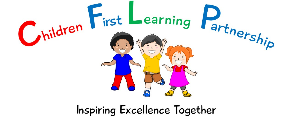 Using Xbox or Play Station to access Microsoft TeamsAccessing your remote learning. An alternative method of accessing remote learning during times of lockdown.XboxPlug a keyboard in to the Xbox USB slotGo in to my games and appsFind Microsoft Edge and selectType in: Microsoft365 and log in with the details provided to youYou can then access and use key packages including:WordTeamsExcelPowerPointYour emailsTo move around you use the Xbox controller or plug in a mousePlayStationIdentify the PlayStation internet browser icon (it is WWW with dots around it)Press the PlayStation logo on the controllerGo to the library and find options for games and applicationsGo in to applications and you will find the internet browserType Microsoft365 into the browser and log in as you would in schoolYou can then access and use key packages including:WordTeamsExcelPowerPointYour emails